========================================================--------------------------------------------------PATIENT INFORMATION SHEETCardiopulmonary Exercise TestDay of test - avoid heavy meals, smoking and alcohol consumption. Wear comfortable shoes and clothing for riding a bike. On the day of the test report to Reception, Level 2, Suite 26 Wesley Medical Centre, Wesley Hospital or Respiratory Laboratory at St Vincent’s Hospital (Toowoomba) at the appointed time. A doctor will be present for the testing.Respiratory and Sleep Specialistswww.qldrespiratory.com.auRESPIRATORY FUNCTION REQUEST Lung Function Bookings: (07) 3607 5194www.qldrespiratory.com.auRESPIRATORY FUNCTION REQUEST Lung Function Bookings: (07) 3607 5194www.qldrespiratory.com.auRESPIRATORY FUNCTION REQUEST Lung Function Bookings: (07) 3607 5194www.qldrespiratory.com.au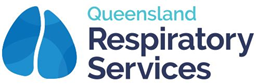  PATIENT DETAILS	 PATIENT DETAILS	DATE:NAME:DOB:PHONE:ADDRESS:REFERRED BYREFERRED BYREFERRED BYDOCTOR:PHONE NUMBER:ADDRESS:SIGNATURE:TestTime to Withhold MedicationTime to Withhold MedicationMedication to withholdMedication to withholdSpirometry, Flow Volume Loops, Full Lung FunctionSpirometry, Flow Volume Loops, Full Lung Function4 hours4 hoursVentolin, Airomir, Asmol,  Bricanyl, Intal, Tilade12 hours12 hoursSerevent, Foradile, Oxis, Onbrez, Seretide, Symbicort, Breo, FlutiformBronchial Provocation Testing Mannitol, Hypertonic Saline, HistamineBronchial Provocation Testing Mannitol, Hypertonic Saline, Histamine8 hours8 hoursVentolin, Airomir, Asmol,  Bricanyl, Intal, Tilade12 hours12 hoursAtrovent, Qvar, Pulmicort, Flixotide, Alvesco24 hours24 hoursSerevent, Foradile, Oxis, Onbrez, Seretide, Symbicort, Breo, Flutiform, Nuelin3 days3 daysSpiriva, Bretaris, Incruse, Ultibro, Anoro3 days3 daysAntihistamines - Zyrtec, Telfast, Claratyne4 days4 daysSingulairCardiopulmonary Exercise TestingCardiopulmonary Exercise Testing8 hours8 hoursVentolin, Airomir, Asmol,  Bricanyl, Intal, Tilade24 hours24 hoursSerevent, Foradile, Oxis, Onbrez, Seretide, Symbicort, Breo, Flutiform, Nuelin3 days3 daysSpiriva, Bretaris, Incruse, Ultibro, Anoro3 days3 daysAntihistamines - Zyrtec, Telfast, Claratyne4 days4 daysSingulairSkin Prick TestingSkin Prick Testing3 days3 daysAntihistamines - Zyrtec, Telfast, ClaratynePlease inform staff when making your booking if you are taking prednisoloneDr Farzad Bashirzadeh (07) 3871 0033Dr Maurice Heiner (07) 3870 4468Dr Michael Bint (07) 5443 9449Dr Justin Hundloe (07) 3870 4133Dr Ian Brown (07) 3832 1717Dr Charl Liebenberg (07) 4153 9414Dr David Deller (07) 5539 4674Dr Lee Rafter (07) 4688 5480Dr Robert Edwards (07) 3870 4511Dr Alex Ritchie (07) 3832 7776 Dr Iain Feather (07) 5532 7655Dr Chris Zappala (07) 3371 0500